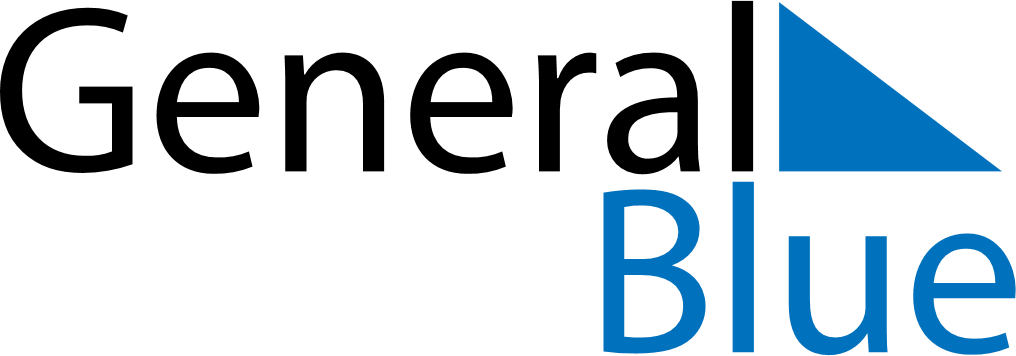 2026 – Q2Sweden  2026 – Q2Sweden  2026 – Q2Sweden  2026 – Q2Sweden  2026 – Q2Sweden  AprilAprilAprilAprilAprilAprilAprilMONTUEWEDTHUFRISATSUN123456789101112131415161718192021222324252627282930MayMayMayMayMayMayMayMONTUEWEDTHUFRISATSUN12345678910111213141516171819202122232425262728293031JuneJuneJuneJuneJuneJuneJuneMONTUEWEDTHUFRISATSUN123456789101112131415161718192021222324252627282930Apr 2: Maundy ThursdayMay 24: PentecostApr 3: Good FridayMay 25: Whit MondayApr 4: Easter SaturdayMay 31: Mother’s DayApr 5: Easter SundayJun 6: National DayApr 6: Easter MondayJun 19: Midsummer EveApr 30: Walpurgis NightJun 20: Midsummer DayMay 1: Labour DayMay 14: Ascension DayMay 23: Whitsun Eve